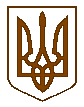 УКРАЇНАЧЕРНІГІВСЬКА МІСЬКА РАДАРОЗПОРЯДЖЕННЯ09 серпня 2016 року		     м. Чернігів				№ 260-рПро створення комісії для визначення стану захисних споруд цивільного захисту	З метою виконання завдань, зазначених у листі директора Департаменту з питань цивільного захисту та оборонної роботи Чернігівської обласної державної адміністрації від 01.08.2016 №05-01-05/1098 щодо підготовки актів про стан захисних споруд цивільного захисту міста Чернігова, а саме протирадіаційного укриття №95079 (вул. Корольова, 4), протирадіаційного укриття № 95060 (вул. Корольова, 12), протирадіаційного укриття № 95021 (вул. Корольова, 16), протирадіаційного укриття № 95075 (вул. Корольова, 14):Створити комісію для визначення стану захисних споруд і оформлення документації, пов’язаної із списання цих споруд, у складі:Куц  Я. В. – начальник управління житлово-комунального господарства Чернігівської міської ради, голова комісії;Годун Г. В. – начальник відділу з питань надзвичайних ситуацій та цивільного захисту населення управління житлово-комунального господарства Чернігівської міської ради;Волок Р. В. – начальник комунального підприємства «ЖЕК-10» Чернігівської міської ради;Щербина О. В. - провідний інспектор Чернігівського міського відділу Управління Державної служби з надзвичайних ситуацій України в Чернігівській області, капітан служби цивільного захисту (за згодою).Комісії свою роботу здійснювати відповідно до вимог постанови Кабінету Міністрів України від 08.04.1999 №567 «Про затвердження Інструкції про порядок списання непридатних захисних споруд цивільної оборони».Контроль за виконанням цього розпорядження покласти на заступника міського голови Кириченка О. В.Міський голова								   В. А. Атрошенко